Axial wall fan DZQ 60/6 A-ExPacking unit: 1 pieceRange: C
Article number: 0083.0795Manufacturer: MAICO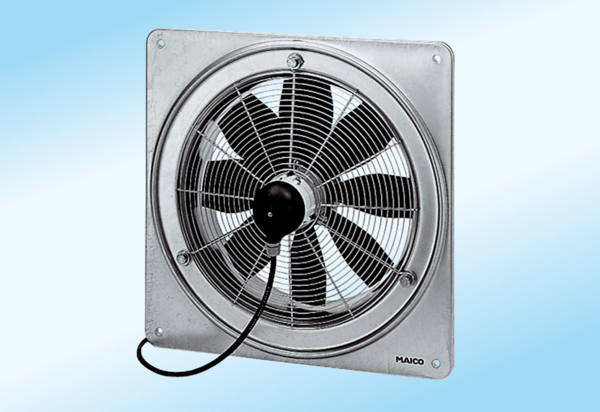 